Jak skutecznie uczyć się w domu?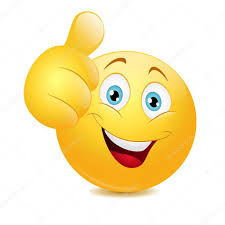 UCZ SIĘ O STAŁEJ PORZE – WYZNACZ SOBIE CZAS NA NAUKĘ.MÓZG LUBI STRUKTURE DNIA . ZARZĄDZAJ CZASEM I PRIORYTETAMI.Systematyczność sprzyja utrzymaniu koncentracji uwagi i dobrego funkcjonowania poznawczego naszego mózgu. Umysł wymaga treningu, jeśli nauczymy go regularności, będziemy w stanie lepiej korzystać z jego możliwości.Stworzenie z nauki rytuału sprzyja nie tylko koncentracji uwagi, ale także buduje poczucie kontroli i bezpieczeństwa, które w obecnym, trudnym czasie, sprzyja dobremu samopoczuciu.Wyznaczenie stałego czasu na naukę pozwoli uniknąć nagromadzenia dużej ilości zadań do zrobienia w krótkim czasie i nauki do późnych godzin wieczornych.Zrób  plan dnia . Pamiętaj o stałych godzinach – wstawania, nauki i powtórek, posiłków, snu .Kładź się spać o stałych porach, najlepiej przed północą  ( śpij 7- 8 godzin)CZAS NA NAUKĘ OZNACZA, ŻE INNI DOMOWNICY STARAJĄ SIĘ ZACHOWAĆ CISZĘ, WTEDY ŁATWIEJ  SIĘ SKUPIĆ.Obecna sytuacja sprawiła, że w wielu rodzinach rodzice i dzieci muszą pracować i uczyć w domu. Niezwykle trudno jest skoncentrować się na swoich obowiązkach, gdy inni domownicy zachowują się głośno, bawią się, zajmują się czymś dla kuszącym (zabawą, grami, oglądaniem filmów itp).Warto tak rozplanować dzień, aby każdy z domowników miał przygotowane ciche zajęcie w czasie na naukę.PRZYGOTUJ MIEJSCE DO PRACY. USUŃ LUB WYCISZ „ROZPRASZACZE”( schowaj telefon i inne przedmioty, które rozpraszają i utrudniają naukę) –Miejsce pracy powinno być uporządkowane, bałagan nie tylko utrudnia znalezienie potrzebnych do nauki materiałów i przyborów ale także negatywnie wpływa na nasze możliwości skupienia uwagi.Nasz umysł powinien być skoncentrowany na jednym zdaniu, aby dobrze przyswajać informacje – to znaczy, że robienie wielu rzeczy jednocześnie sprawia, że nauka nie będzie efektywna (trudniej nam będzie zrozumieć i zapamiętać materiał, większe będzie ryzyko popełnienia błędów, dłuższy czas potrzebny na wykonanie nawet prostych zadań). Jeśli konieczna jest nauka z wykorzystanie telefonu czy komputera należy zadbać o wyłączenie powiadomień komunikatorów, portali społecznościowych i gier.ZRÓB  LISTĘ WSZYSTKICH RZECZY DO NAUCZENIA I DO ZROBIENIA, A POTEM SKREŚL TO CO JUŻ UDAŁO SIĘ ZROBIĆ.Wyobrażanie sobie ogromnej ilości zadań do wykonania sprawia, że do ostatniej chwili odwlekamy je, a nasza motywacja jest bardzo niska.Spisanie wszystkich rzeczy to wykonania w formie listy  lub harmonogramu sprawia, że nasze wyobrażenie nabiera realnych kształtów. Zadań nie jest nieskończenie wiele tylko kilka czy kilkanaście.Zaznaczanie na liście postępu pracy (poprzez skreślanie tego co już zostało zrobione) przybliża nas do jej zakończenia. Widzimy jak wiele udało się już osiągnąć, czujemy że cel jest blisko co sprzyja naszej wytrwałości.dzięki temu, że widzimy  na swojej liście jak wiele udało mu się już wykonać i ile zostało do zakończenia nauki  motywacja do pracy jest większa– zwłaszcza jeśli na zakończenie pracy zaplanowana jest miła dla  aktywność.RÓB KRÓTKIE  PRZERWY PODCZAS NAUKI- ZBYT DŁUGIE PRZERWY ROZPRASZAJĄ , PO DŁUGIEJ PRZERWIE NIE CHCE SIĘ  WRACAĆ DO NAUKI. Przerwy pomiędzy kolejnymi partiami zadań do wykonania powinny być krótkie. Zbyt długa przerwa sprzyja rozleniwieniu i sprawia, że trudno jest wrócić do pracy (pojawia się skłonność do odwlekania momentu ponownego rozpoczęcia nauki- możesz napić sie wody, zjeść coś zdrowego, zrobić kilka ćwiczeń, zadbać o gimnastykę  ,itp.)Pracujemy nad zadaniem w przedziałach 25 minutowych, które przedzielone są 5 minutowymi przerwami na odpoczynek. Dopiero po czterech 25 minutowych blokach następuje dłuższa przerwa (15-30 minutowa.)MYŚL POZYTYWNIE- TYLU RZECZY JUŻ NAUCZYŁEŚ/NAUCZYŁAŚ SIĘ ODKĄD JESTEŚ NA ŚWIECIE – TO  TEGO CZEGO SIĘ AKURAT UCZYSZ DASZ RADĘ SIĘ NAUCZYĆ!Wpływ naszego nastawienia do podejmowanych działań jest nie do przecenienia. Jeśli jesteśmy przekonani o tym, że sobie nie poradzimy, że coś jest nudne, za trudne itd. nasz zapał i chęci dramatycznie spadają, a to powoduje silną niechęć do nauki.Obniżony nastrój i stres przyczyniają się do spadku naszych funkcji poznawczych (zarówno pamięć, jak i logiczne myślenie czy postrzeganie w stresie są osłabione). Pozytywne nastawienie nie tylko wzmacnia motywację, ale także sprawia, że nasz umysł funkcjonuje efektywniej.ZACHOWAJ RÓWNOWAGĘ MIEDZY NAUKĄ A ODPOCZYNKIEMZnajdź czas  na odpoczynek , kontakt z przyrodą oraz przyjemności - zadzwoń do przyjaciela, ćwicz pamięć i uwagę poprzez zabawę, miej pozytywne nastawienie. Zdrowo się odżywiaj ( warto  zadbać o dietę odpowiednią dla funkcjonowania mózgu oraz suplementację w postaci witaminy D3, magnezu). USMIECHNIJ SIĘ.  DBAJ O RELACJE Z BLISKIMI. Organizuj sobie „ internetowy detoks”- poprzez zorganizowanie dnia lub części dnia bez korzystania z Internetu lub gier komputerowych.PLANUJ DLA SIEBIE COŚ EKSTRA, GDY JUŻ SKOŃCZYSZ NAUKĘ!Badania wykazały, że przyjemność przed obowiązkiem sprawia, że obowiązek ten odbieramy jako karę. Jeśli jednak przyjemność następuje dopiero po wykonaniu obowiązku sprawia, że ten obowiązek odbieramy jako coś wartego wysiłku. Jeśli grasz w ulubioną grę lub oglądasz filmy na Youtubie a rodzic każe ci uczyć się matematyki – to  prawdopodobnie nie będzie wtedy większej kary dla ciebie. Jeśli jednak rodzic powie „jak już zrobisz całą matematykę/ lub pouczysz się, będziesz mógł pograć” – wtedy warto się postarać! PAMIĘTAJ , ŻE MASZ WSPARCIE DYREKTORA, NAUCZYCIELI , PSYCHOLOGA, PEDAGOGA – JESTEŚMY W KONTAKCIE . POWODZENIA.Opracowanie Bożena Ośko, psycholog, inspiracja i źródło - psychoterapia. plus